5.1.21Maths MeetingL.I:I can recognise and know the value of different dominations of coins and notes. (Band 1)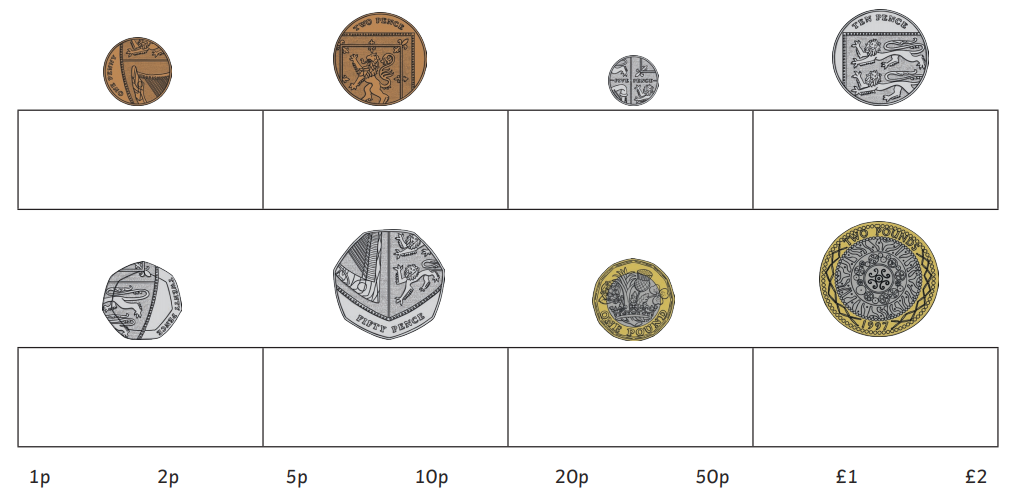 5.1.21Maths MeetingL.I: I solve one step addition problems, including missing number problems, using objects and pictures. Band 1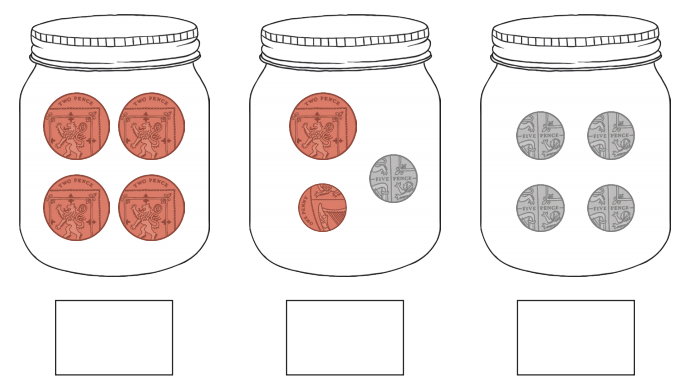 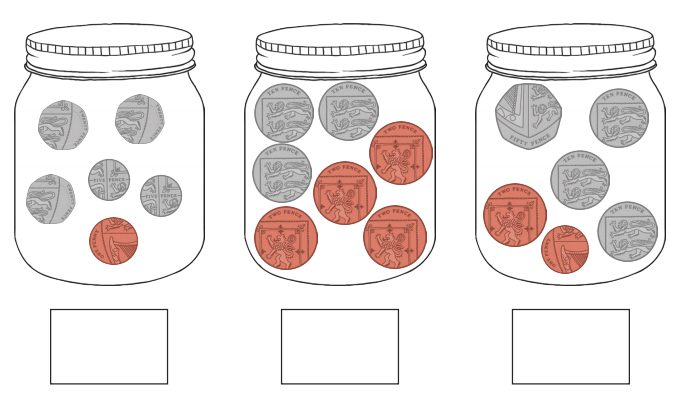 5.1.21Maths MeetingL.I: I can find different ways for coins to add up to an amount. Band 2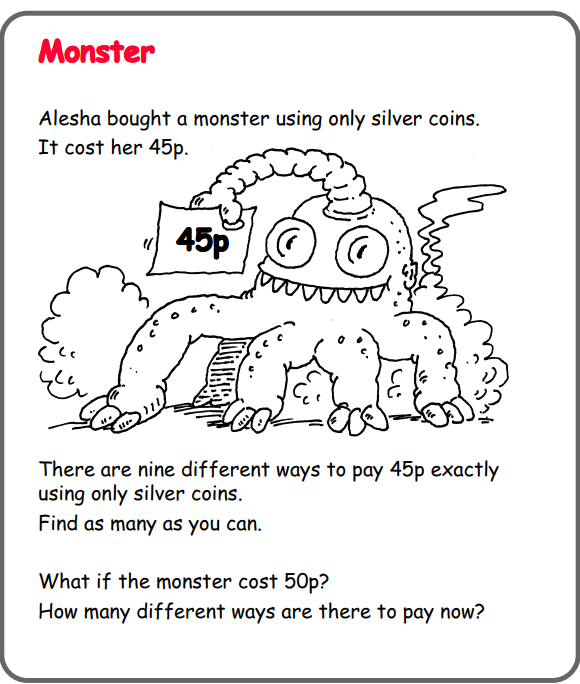 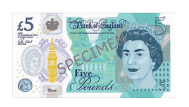 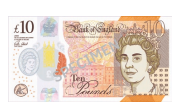 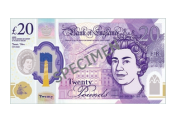 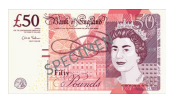 